Documento del Banco Interamericano de Desarrollo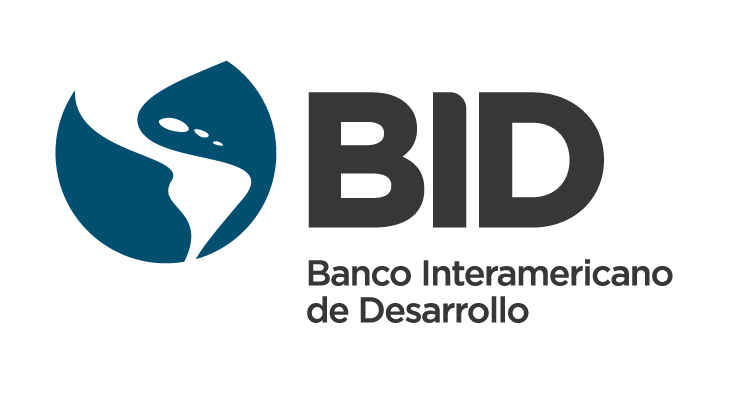 PanamáPrograma Global de Crédito Para La Defensa del Tejido Productivo y el EmpleoPN-L1164Informe de gestión ambiental y social(IGAS)18 de mayo de 2020Este documento fue preparado por: Isabelle Braly-Cartillier (IFD/CMF)Anexo A: Resumen de Cumplimiento con las Políticas de Salvaguardias del BIDAnexo B. Requisitos Legales ESHS (Ambientales, Sociales, de Salud y Seguridad)Anexo C – Lista de Exclusión del Programa Las MIPYME prestatarios y recipientes de recursos del proyecto no podrán adquirir créditos que: (i) incluyan financiamiento para la producción directa, el comercio o el uso final (incluido en proyectos) de productos, sustancias o actividades enumeradas a continuación; o (ii) cuyos sujetos sean personas naturales o jurídicas cuyas actividades que tengan que ver con los productos, las sustancias o las actividades enumeradas a continuación:Aquellos que son ilegales según las leyes o reglamentos del país o de convenios y acuerdos internacionales firmados y ratificados o adoptados por el país, lo cual incluye, sin limitarse a ello, los requisitos del país relacionados con los aspectos ambientales, de salud y seguridad y laborales.Utilización de formas peligrosas o de explotación de trabajo forzado o trabajo infantil.Armas y municiones.Tabaco.Apuestas, casinos y empresas equivalentes.Animales o plantas silvestres o productos de animales o plantas silvestres protegidos por la CITES.Materiales radioactivos.Fibras de amianto (asbesto) sin aglutinatura. Esto no aplica a la compra y uso de láminas de cemento con amianto (asbesto) en donde el contenido de amianto (asbesto) sea menor del 20%.Operaciones madereras comerciales o la compra de equipos de explotación forestal para uso en bosques tropicales húmedos y bosques primarios. Proyectos u operaciones forestales que no cuentan con una gestión sostenible, proyectos forestales en áreas de alto valor ecológico con la excepción de la preservación y el uso moderado y no extractivo de los recursos forestales.Proyectos que requerirían la eliminación de bosques naturales existentes no degradados, o actividades dentro de, aledañas a, o aguas arriba de hábitats naturales críticos. Introducción de especies invasivas.Compuestos que contengan policlorinato de bifenilo (PCB).Fármacos sujetos a eliminación gradual o cese obligatorio de producción o prohibición de venta a nivel internacional.Pesticidas o herbicidas sujetos a eliminación gradual o cese obligatorio de producción o prohibición de venta a nivel internacional.Pesticidas tóxicos según la definición de la Organización Mundial de la Salud (OMS), clases Ia, Ib y II.Contaminantes orgánicos persistentes (COP). ODS sujetos a cese obligatorio de producción o prohibición de venta a nivel internacional. Comercio transfronterizo (internacional) de desechos o productos de desechos, exceptuando desechos no peligrosos destinados al reciclaje.Incumplimiento de los principios fundamentales de los trabajadores y de los derechos en el trabajoActividades que impliquen reasentamiento involuntario físico o económico.Actividades que tengan impacto negativo sobre grupos indígenas.Actividades que puedan dañar sitios culturales o sitios culturales críticos. Industrias extractivasActividades agrícolas en superficies totales mayores a 3.000 has.Actividades de ganadería con superficies totales mayores a 12.000 has FeedLots con capacidad estática para más de 2.500 cabezas.Anexo D – Reporte de desempeño socioambiental semestral El ejecutor deberá presentar semestralmente – dentro de las fechas limites establecidas para el ingreso del PMR – un Informe de Cumplimiento de Gestión de Riesgos Socioambientales que integre la información siguiente:Montos desembolsados y repartición por sector. Monto promedio de financiamiento total y por sector.Información relevante sobre temas socioambientales relacionados a MIPYME beneficiarias del proyecto (if any).Información relevante sobre temas socioambientales dentro de la institución (cambios organizacionales etc.).Información relevante de regulación nacional o subnacional (cambios regulatorios etc.).INFORME DE GESTIÓN AMBIENTAL Y SOCIAL (IGAS)INFORME DE GESTIÓN AMBIENTAL Y SOCIAL (IGAS)Nombre de la OperaciónPrograma Global de Crédito para la Defensa del Tejido Productivo y el EmpleoNúmero de la OperaciónPN-L11641. Detalles de la Operación1. Detalles de la OperaciónSector del BIDIFD/CMFTipo de OperaciónGlobal de Préstamo Clasificación de Impacto Ambiental y SocialB.13 – FI-3 Indicador del Riesgo de DesastresBajoPrestatarioRepública de PanamáAgencia EjecutoraBanco Nacional de Panamá (BNP)Préstamo BID US$ (y costo total del proyecto)US$150 millonesPolíticas/Directrices PertinentesOP-703 (B2, B3, B7, B10, B11, B13), OP-1022. Resumen Ejecutivo2. Resumen EjecutivoPor ser una operación de intermediación financiera, de acuerdo con la Política de Medio Ambiente y Cumplimiento de Salvaguardias del Banco (OP-703), Directiva B.13, esta operación no puede ser clasificada ex ante. Se realizó la debida diligencia ambiental y social en cumplimiento con la B.13: analizando los riesgos socioambientales potenciales del proyecto y la capacidad del ejecutor a manejar dichos riesgos. Según los resultados de dicha debida diligencia, y dado el perfil de riesgo bajo de los financiamientos elegibles con recursos del proyecto, esta operación es considerada como riesgo bajo de Intermediación Financiera (FI-3). Por su tamaño (promedios por financiamiento de US$10.000 – para microempresas, US$40.000 – para pequeñas y US$80.000 para medianas con máximos de respectivamente US$20.000, US$80.000 y US$150.000) y su naturaleza (apoyo de corto plazo), los financiamientos serán de categoría C. Los financiamientos de categoría A y B no serán elegibles para financiamiento.No se financiará con recursos de la operación: −	ninguna de las actividades de la Lista de Exclusión del Programa, −	actividades/sectores de alto riesgo socioambiental −	actividades (i) que impliquen reasentamiento involuntario físico o económico de personas, (ii) que impliquen un impacto negativo para grupos indígenas; (iii) que puedan dañar sitios culturales o sitios culturales críticos; (iv) que impliquen un impacto negativo a áreas protegidas o a sitios RAMSAR; y (v) que impliquen el uso de especies invasivas.Los riesgos e impactos socioambientales potenciales que se identificaron para el proyecto son de magnitud baja y se manejaran con la aplicación de un Sistema de Administración de Riesgos Ambientales y Sociales (‘SARAS del Programa’) que se integrara al Reglamento de Crédito (RC) cuya aprobación por el BID es condición de primer desembolso. Este SARAS del Programa estará basado en: la aplicación de una lista de exclusión el cumplimiento con la ley localel cumplimiento con las políticas del ejecutor requerimientos de reporte anual sobre el desempeño socioambiental del proyecto Estos requerimientos se describen más en detalle en este documento especialmente en el Anexo B.Por ser una operación de intermediación financiera, de acuerdo con la Política de Medio Ambiente y Cumplimiento de Salvaguardias del Banco (OP-703), Directiva B.13, esta operación no puede ser clasificada ex ante. Se realizó la debida diligencia ambiental y social en cumplimiento con la B.13: analizando los riesgos socioambientales potenciales del proyecto y la capacidad del ejecutor a manejar dichos riesgos. Según los resultados de dicha debida diligencia, y dado el perfil de riesgo bajo de los financiamientos elegibles con recursos del proyecto, esta operación es considerada como riesgo bajo de Intermediación Financiera (FI-3). Por su tamaño (promedios por financiamiento de US$10.000 – para microempresas, US$40.000 – para pequeñas y US$80.000 para medianas con máximos de respectivamente US$20.000, US$80.000 y US$150.000) y su naturaleza (apoyo de corto plazo), los financiamientos serán de categoría C. Los financiamientos de categoría A y B no serán elegibles para financiamiento.No se financiará con recursos de la operación: −	ninguna de las actividades de la Lista de Exclusión del Programa, −	actividades/sectores de alto riesgo socioambiental −	actividades (i) que impliquen reasentamiento involuntario físico o económico de personas, (ii) que impliquen un impacto negativo para grupos indígenas; (iii) que puedan dañar sitios culturales o sitios culturales críticos; (iv) que impliquen un impacto negativo a áreas protegidas o a sitios RAMSAR; y (v) que impliquen el uso de especies invasivas.Los riesgos e impactos socioambientales potenciales que se identificaron para el proyecto son de magnitud baja y se manejaran con la aplicación de un Sistema de Administración de Riesgos Ambientales y Sociales (‘SARAS del Programa’) que se integrara al Reglamento de Crédito (RC) cuya aprobación por el BID es condición de primer desembolso. Este SARAS del Programa estará basado en: la aplicación de una lista de exclusión el cumplimiento con la ley localel cumplimiento con las políticas del ejecutor requerimientos de reporte anual sobre el desempeño socioambiental del proyecto Estos requerimientos se describen más en detalle en este documento especialmente en el Anexo B.3. Descripción de la Operación3. Descripción de la OperaciónObjetivos.  El objetivo general de este proyecto es apoyar la sostenibilidad frente a la crisis del COVID-19, de las Micro, Pequeñas y Medianas Empresas (MIPYME) como sostén del empleo en Panamá. Los objetivos específicos son: (i) apoyar la sostenibilidad financiera de corto plazo de las MIPYME; y (ii) promover la recuperación económica de las MIPYME a través del acceso al financiamiento productivo. Componente Único. Apoyo al financiamiento de las MIPYME (US$150 millones). Esta intervención se estructura en un préstamo canalizado en su totalidad a través de un fideicomiso que administrará el BNP y compuesto por los siguientes subcomponentes.Subcomponente 1. Apoyo a la mejora de las capacidades financieras a corto plazo (US$90 millones). Los recursos de este subcomponente van destinados a contribuir a que las MIPYME afectadas por la crisis superen problemas temporales de liquidez y puedan dar continuidad a su operación. Este subcomponente contempla mecanismos para proveer liquidez a las MIPYME focalizándose en el sector agropecuario, así como comercio y servicios entre otros, y/o cadenas de valor en donde se integran, como: líneas de anticipo y redescuento para obtener financiamiento de capital de trabajo; y facilidades de apoyo a la restructuración o refinanciamiento para evitar quiebras de empresas viables. Los recursos del componente podrán ser canalizados mediante IFI elegibles para MIPYME y de manera directa a través del fideicomiso administrado por el BNP para PYME y empresas ancla (ver ¶3.4 del Documento Propuesta de Préstamo).Subcomponente 2. Apoyo al acceso al financiamiento productivo para la recuperación económica (US$60 millones). Los recursos de este subcomponente van destinados a apoyar la recuperación económica a través del financiamiento productivo de las MIPYME afectadas por la crisis sanitaria del COVID-19, focalizándose en el sector agropecuario, así como comercio y servicios entre otros y/o cadenas de valor en donde se integran. El subcomponente contempla: la creación o apoyo de líneas de financiamiento de crédito para facilitar que las MIPYME tengan acceso continuado al financiamiento que necesitan para continuar operando sus negocios o para atender un incremento en demanda por consecuencia del COVID-19; así como el apoyo para cubrir las necesidades de acceso y continuidad en el financiamiento a nivel de cadenas de valor estratégicas a fin de que las empresas anclas que reciban financiamiento puedan contribuir a la recuperación de sus proveedores en la cadena productiva. Los recursos del componente podrán ser canalizados mediante IFI elegibles para MIPYME y de manera directa a través del fideicomiso administrado por el BNP para PYME y empresas ancla (ver ¶3.4 del Documento Propuesta de Préstamo).Los financiamientos individuales no superarán los montos máximos presentados en la tabla siguiente y se estima que los montos promedios sean los que se presenten en esta misma tabla:Objetivos.  El objetivo general de este proyecto es apoyar la sostenibilidad frente a la crisis del COVID-19, de las Micro, Pequeñas y Medianas Empresas (MIPYME) como sostén del empleo en Panamá. Los objetivos específicos son: (i) apoyar la sostenibilidad financiera de corto plazo de las MIPYME; y (ii) promover la recuperación económica de las MIPYME a través del acceso al financiamiento productivo. Componente Único. Apoyo al financiamiento de las MIPYME (US$150 millones). Esta intervención se estructura en un préstamo canalizado en su totalidad a través de un fideicomiso que administrará el BNP y compuesto por los siguientes subcomponentes.Subcomponente 1. Apoyo a la mejora de las capacidades financieras a corto plazo (US$90 millones). Los recursos de este subcomponente van destinados a contribuir a que las MIPYME afectadas por la crisis superen problemas temporales de liquidez y puedan dar continuidad a su operación. Este subcomponente contempla mecanismos para proveer liquidez a las MIPYME focalizándose en el sector agropecuario, así como comercio y servicios entre otros, y/o cadenas de valor en donde se integran, como: líneas de anticipo y redescuento para obtener financiamiento de capital de trabajo; y facilidades de apoyo a la restructuración o refinanciamiento para evitar quiebras de empresas viables. Los recursos del componente podrán ser canalizados mediante IFI elegibles para MIPYME y de manera directa a través del fideicomiso administrado por el BNP para PYME y empresas ancla (ver ¶3.4 del Documento Propuesta de Préstamo).Subcomponente 2. Apoyo al acceso al financiamiento productivo para la recuperación económica (US$60 millones). Los recursos de este subcomponente van destinados a apoyar la recuperación económica a través del financiamiento productivo de las MIPYME afectadas por la crisis sanitaria del COVID-19, focalizándose en el sector agropecuario, así como comercio y servicios entre otros y/o cadenas de valor en donde se integran. El subcomponente contempla: la creación o apoyo de líneas de financiamiento de crédito para facilitar que las MIPYME tengan acceso continuado al financiamiento que necesitan para continuar operando sus negocios o para atender un incremento en demanda por consecuencia del COVID-19; así como el apoyo para cubrir las necesidades de acceso y continuidad en el financiamiento a nivel de cadenas de valor estratégicas a fin de que las empresas anclas que reciban financiamiento puedan contribuir a la recuperación de sus proveedores en la cadena productiva. Los recursos del componente podrán ser canalizados mediante IFI elegibles para MIPYME y de manera directa a través del fideicomiso administrado por el BNP para PYME y empresas ancla (ver ¶3.4 del Documento Propuesta de Préstamo).Los financiamientos individuales no superarán los montos máximos presentados en la tabla siguiente y se estima que los montos promedios sean los que se presenten en esta misma tabla:4. Impactos, Riesgos y Medidas de Mitigación Principales 4. Impactos, Riesgos y Medidas de Mitigación Principales Requisitos de Evaluación y Divulgación de InformaciónRequisitos de Evaluación y Divulgación de InformaciónEl Banco pondrá a disposición del público toda la información sobre la operación en cumplimento con las salvaguardias para operaciones de intermediación financiera. El proyecto cumple con los requerimientos de evaluación para operaciones de intermediación financiera en cumplimiento con la directiva B.13 de la OP-703. Se realizo una debida diligencia socioambiental cuyos resultados se presentan en este documento. El Banco pondrá a disposición del público toda la información sobre la operación en cumplimento con las salvaguardias para operaciones de intermediación financiera. El proyecto cumple con los requerimientos de evaluación para operaciones de intermediación financiera en cumplimiento con la directiva B.13 de la OP-703. Se realizo una debida diligencia socioambiental cuyos resultados se presentan en este documento. Consultas y Participación de los InteresadosConsultas y Participación de los InteresadosPor ser una operación de intermediación financiera, no se requiere consulta pública. Por ser una operación de intermediación financiera, no se requiere consulta pública. Impactos y Riesgos Ambientales y Sociales y Medidas de MitigaciónImpactos y Riesgos Ambientales y Sociales y Medidas de MitigaciónImpactos y riesgos ambientales y sociales potenciales del proyecto Los financiamientos elegibles bajo este proyecto serán: de corto plazo, destinados a evitar la quiebra de la MIPYME por razones de la crisis del CV y asimismo no destinados a proyectos de expansión o proyectos que involucren nueva infraestructura o construcción de pequeña escala El objetivo del proyecto es atender al tejido productivo existente priorizando los sectores de agro-alimentos, así como comercio y servicios y, por lo tanto, se prevé que los riesgos e impactos A&S potenciales sean los generalmente atribuidos a actividades de pequeña escala en estos sectores. Los riesgos socioambientales normalmente asociados al sector agropecuario son los siguientes:Conversión y degradación del hábitatUso inadecuado de la tierraEstrés sobre o contaminación de los recursos hídricos Manejo inadecuado de desechos (aguas residuales y desechos sólidos)Uso de mano de obra migratoria o informal, trabajo infantilEmisiones al aireConsumo de energíaUso de pesticidas y fertilizantesLos riesgos socioambientales normalmente asociados a la actividad MIPYME en sector agroindustrial e industrial son los siguientes:Temas de salud y seguridad operacionalEstrés sobre o contaminación de los recursos hídricos Manejo inadecuado de desechos (aguas residuales y desechos sólidos)Emisiones al aireConsumo de energíaSe considera que los riesgos socioambientales normalmente asociados a las actividades de comercio y servicios son bajos. Capacidad institucional del ejecutor en el manejo de riesgos socioambientales El BNP tiene una estrategia de responsabilidad social alineada con el marco de los ODS de la ONU y con el plan de acción del Gobierno – en cuatro pilares: educación financiera, medio ambiente, salud y cultura. En el marco de esta estrategia han desarrollado varias iniciativas hacia la mitigación de riesgos A&S como por ejemplo con el diseño del Diplomado en gestión de crisis y responsabilidad social para sus funcionarios o con capacitaciones sobre agricultura sostenible para sus clientes. BNP no tiene su propio sistema de manejo de riesgos A&S pero promueve buenas prácticas con estas acciones de capacitación y se basa en la legislación nacional para mitigar los riegos A&S potenciales de su cratera crediticia. Medidas de mitigaciónPor el tamaño (ver promedios y máximos arriba) y la naturaleza de los financiamientos elegibles, se concluye que los riesgos et impactos socioambientales potenciales son de baja magnitud y que el marco regulatorio nacional permite una mitigación satisfactoria de estos mismos. Los riesgos e impactos potenciales de los financiamientos elegibles se prevén de magnitud baja y se pueden manejar con la aplicación de un sistema de administración de riesgos ambientales y sociales (SARAS del Programa) que se integrara al RC cuya aprobación por el BID es condición de primer desembolso. Este SARAS del proyecto estará basado en: la aplicación de una Lista de Exclusión del Programa (ver Anexo C) incluyendo proyectos o actividades (i) que impliquen reasentamiento involuntario físico o económico de personas, (ii) con impacto negativo a grupos indígenas, (iii) que puedan dañar sitios culturales o sitios culturales críticos, (iv) que impliquen un impacto negativo a áreas protegidas o a sitios RAMSAR, (v) que impliquen el uso de especies invasivasproyectos o actividades en sectores de alto riesgo: industria extractiva, actividades agrícolas o de ganadería de gran escalael cumplimiento con la ley local por el ejecutor, los intermediarios financieros, las MIPYME beneficiarios finales el cumplimiento con las políticas del ejecutorrequerimientos de reporte anual sobre el desempeño socioambiental del proyecto Estos requerimientos se describen más en detalle en este documento especialmente en el Anexo B. Impactos y riesgos ambientales y sociales potenciales del proyecto Los financiamientos elegibles bajo este proyecto serán: de corto plazo, destinados a evitar la quiebra de la MIPYME por razones de la crisis del CV y asimismo no destinados a proyectos de expansión o proyectos que involucren nueva infraestructura o construcción de pequeña escala El objetivo del proyecto es atender al tejido productivo existente priorizando los sectores de agro-alimentos, así como comercio y servicios y, por lo tanto, se prevé que los riesgos e impactos A&S potenciales sean los generalmente atribuidos a actividades de pequeña escala en estos sectores. Los riesgos socioambientales normalmente asociados al sector agropecuario son los siguientes:Conversión y degradación del hábitatUso inadecuado de la tierraEstrés sobre o contaminación de los recursos hídricos Manejo inadecuado de desechos (aguas residuales y desechos sólidos)Uso de mano de obra migratoria o informal, trabajo infantilEmisiones al aireConsumo de energíaUso de pesticidas y fertilizantesLos riesgos socioambientales normalmente asociados a la actividad MIPYME en sector agroindustrial e industrial son los siguientes:Temas de salud y seguridad operacionalEstrés sobre o contaminación de los recursos hídricos Manejo inadecuado de desechos (aguas residuales y desechos sólidos)Emisiones al aireConsumo de energíaSe considera que los riesgos socioambientales normalmente asociados a las actividades de comercio y servicios son bajos. Capacidad institucional del ejecutor en el manejo de riesgos socioambientales El BNP tiene una estrategia de responsabilidad social alineada con el marco de los ODS de la ONU y con el plan de acción del Gobierno – en cuatro pilares: educación financiera, medio ambiente, salud y cultura. En el marco de esta estrategia han desarrollado varias iniciativas hacia la mitigación de riesgos A&S como por ejemplo con el diseño del Diplomado en gestión de crisis y responsabilidad social para sus funcionarios o con capacitaciones sobre agricultura sostenible para sus clientes. BNP no tiene su propio sistema de manejo de riesgos A&S pero promueve buenas prácticas con estas acciones de capacitación y se basa en la legislación nacional para mitigar los riegos A&S potenciales de su cratera crediticia. Medidas de mitigaciónPor el tamaño (ver promedios y máximos arriba) y la naturaleza de los financiamientos elegibles, se concluye que los riesgos et impactos socioambientales potenciales son de baja magnitud y que el marco regulatorio nacional permite una mitigación satisfactoria de estos mismos. Los riesgos e impactos potenciales de los financiamientos elegibles se prevén de magnitud baja y se pueden manejar con la aplicación de un sistema de administración de riesgos ambientales y sociales (SARAS del Programa) que se integrara al RC cuya aprobación por el BID es condición de primer desembolso. Este SARAS del proyecto estará basado en: la aplicación de una Lista de Exclusión del Programa (ver Anexo C) incluyendo proyectos o actividades (i) que impliquen reasentamiento involuntario físico o económico de personas, (ii) con impacto negativo a grupos indígenas, (iii) que puedan dañar sitios culturales o sitios culturales críticos, (iv) que impliquen un impacto negativo a áreas protegidas o a sitios RAMSAR, (v) que impliquen el uso de especies invasivasproyectos o actividades en sectores de alto riesgo: industria extractiva, actividades agrícolas o de ganadería de gran escalael cumplimiento con la ley local por el ejecutor, los intermediarios financieros, las MIPYME beneficiarios finales el cumplimiento con las políticas del ejecutorrequerimientos de reporte anual sobre el desempeño socioambiental del proyecto Estos requerimientos se describen más en detalle en este documento especialmente en el Anexo B. Supervisión y EjecuciónSupervisión y EjecuciónEl ejecutor será responsable de velar por el cumplimiento del proyecto con el RC, así como de coordinar el seguimiento de los requerimientos de monitoreo y evaluación. En particular, deberá presentar – dentro de las fechas limites establecidas para el ingreso del Progress Monitoring Report (PMR) – un Informe de Cumplimiento de Gestión de Riesgos Socioambientales con información sobre los proyectos financiados, los riesgos identificados y sus medidas de mitigación ambientales y sociales si fuera relevante y el estado de cumplimiento del proyecto con el RC (ver Anexo D). El Banco supervisará la gestión ambiental y social y los temas laborales relacionados con el uso de los recursos del proyecto por un/a especialista del Banco o un/a consultor/a contratado por el Banco. Para este fin, el ejecutor proveerá y facilitará acceso al BID a toda la documentación relevante, personal y proyectos. De ser necesario, el Banco y el ejecutor acordarán las medidas correctivas correspondientes para resolver cualquier impacto adverso identificado.El ejecutor será responsable de velar por el cumplimiento del proyecto con el RC, así como de coordinar el seguimiento de los requerimientos de monitoreo y evaluación. En particular, deberá presentar – dentro de las fechas limites establecidas para el ingreso del Progress Monitoring Report (PMR) – un Informe de Cumplimiento de Gestión de Riesgos Socioambientales con información sobre los proyectos financiados, los riesgos identificados y sus medidas de mitigación ambientales y sociales si fuera relevante y el estado de cumplimiento del proyecto con el RC (ver Anexo D). El Banco supervisará la gestión ambiental y social y los temas laborales relacionados con el uso de los recursos del proyecto por un/a especialista del Banco o un/a consultor/a contratado por el Banco. Para este fin, el ejecutor proveerá y facilitará acceso al BID a toda la documentación relevante, personal y proyectos. De ser necesario, el Banco y el ejecutor acordarán las medidas correctivas correspondientes para resolver cualquier impacto adverso identificado.5. Requisitos Ambientales y Sociales5. Requisitos Ambientales y SocialesCon el fin de cumplir con los requisitos de las Políticas de Salvaguardias Ambientales y Sociales del Banco, el ejecutor cumplirá a plena satisfacción del Banco con los términos contractuales y condiciones ASSS (ambientales, sociales, de salud y seguridad) incluidos en el Anexo B. Estas condiciones y definiciones se incorporarán al Acuerdo de Préstamo y por tanto el Prestatario estará obligado legalmente a cumplir con ellas.Con el fin de cumplir con los requisitos de las Políticas de Salvaguardias Ambientales y Sociales del Banco, el ejecutor cumplirá a plena satisfacción del Banco con los términos contractuales y condiciones ASSS (ambientales, sociales, de salud y seguridad) incluidos en el Anexo B. Estas condiciones y definiciones se incorporarán al Acuerdo de Préstamo y por tanto el Prestatario estará obligado legalmente a cumplir con ellas.6. Resumen de Cumplimiento con Políticas de Salvaguardias del BID 6. Resumen de Cumplimiento con Políticas de Salvaguardias del BID Ver Anexo AVer Anexo APolíticas / DirectricesEstado de Cumplimiento de Requisitos de Políticas / Directrices y JustificaciónRequisitos / Acciones / Planes / CronogramaOP-703 Política de Medio Ambiente y Cumplimiento de SalvaguardiasOP-703 Política de Medio Ambiente y Cumplimiento de SalvaguardiasOP-703 Política de Medio Ambiente y Cumplimiento de SalvaguardiasB.2 Legislación y Regulaciones NacionalesCumplimiento alcanzable a través de condiciones específicas establecidas en documentos legales para acciones durante un período de tiempo definidoLos documentos legales (Contrato y RC) requerirán cumplimiento con las normas y leyes aplicables de (i) el ejecutor, (ii) los intermediarios financieros y (iii) los beneficiarios de los financiamientos (MIPYME). B.3 Preevaluación y ClasificaciónCumplimiento pleno logradoPor ser una operación B.13 este proyecto no requiere categorización ex ante. El ejercicio de debida diligencia concluyó que se podía categorizar la operación como FI-3 y que los subproyectos elegibles a financiación con recursos del proyecto serán de categoría C y se excluirán los proyectos de Categoría A y B.    B.4 Otros Factores de Riesgo (Capacidad Institucional)No se activa	Ver B.13B.5 Requisitos de Evaluación y Planes AmbientalesNo aplica (política irrelevante) – B.13B.5 Requisitos de Evaluación y Planes Sociales (incluyendo Plan de Restauración de Medios de Subsistencia)No aplica (política irrelevante) – B.13B.6 Consultas (incluyendo consultas con mujeres, indígenas y/o minorías afectadas)No aplica (política irrelevante) – B.13B.7 Supervisión y CumplimientoCumplimiento alcanzable a través de condiciones específicas establecidas en documentos legales para acciones durante un período de tiempo definido.El ejecutor reportara semestralmente sobre el desempeño socioambiental del proyectoB.8 Impactos TransfronterizosNo aplica (política irrelevante) – B.13B.9 Hábitats NaturalesNo se activa	Las compañías cuyas actividades tengan impacto negativo en áreas protegidas o a sitios RAMSAR no serán elegibles de financiamientoB.9 Especies InvasivasNo se activa Las compañías cuyas actividades involucren el uso de especies invasivas no serán elegibles de financiamientoB.9 Sitios CulturalesNo se activa Las compañías cuyas actividades tengan impacto negativo en Sitio Cultural o en un Sitio Cultural Crítico no serán elegibles a financiamiento.B.10 Materiales PeligrososCumplimiento logrado durante la fase de preparación y a ser mantenido durante la implementación.El cumplimiento con la regulación nacional permite el cumplimiento con las salvaguardias del Banco para los tipos de financiamientos que serán elegibles en el proyecto. B.11 Prevención y Reducción de la ContaminaciónCumplimiento logrado durante la fase de preparación y a ser mantenido durante la implementación.El cumplimiento con la regulación nacional permite el cumplimiento con las salvaguardias del Banco para los tipos de financiamientos que serán elegibles en el proyecto. B.12 Proyectos en ConstrucciónNo se activa B.13 Préstamos de Política e Instrumentos Flexibles de Préstamo: Análisis de Capacidad del ejecutorCumplimiento pleno logrado Condición a cumplir durante la ejecución del proyecto: aplicar los requerimientos del SARAS incluido en el RC. B.13 Préstamos de Política e Instrumentos Flexibles de Préstamo: Sistema de Gestión Ambiental y SocialCumplimiento logrado durante la fase de preparación y a ser mantenido durante la implementaciónCondición a cumplir previo al primer desembolso: la aprobación por el Banco del RC que incluirá el sistema de administración de riesgos ambientales y sociales (SARAS del proyecto) necesario para el proyecto.B.14 Préstamos Multifase o RepetidosNo se activa B.15 Operaciones de CofinanciamientoNo se activa B.16 Sistemas NacionalesNo se activa B.17 AdquisicionesNo se activa OP-704 Política de Gestión del Riesgo de Desastres NaturalesOP-704 Política de Gestión del Riesgo de Desastres NaturalesOP-704 Política de Gestión del Riesgo de Desastres NaturalesA.2 Análisis y, de ser necesario, gestión de escenario de riesgos tipo 2.No se activaA.2 Gestión de contingencia en caso de emergencias (Plan de respuesta a emergencias, plan de seguridad y salud de la comunidad, plan de higiene y seguridad ocupacional).No se activaOP-710 Política Operativa sobre Reasentamiento InvoluntarioOP-710 Política Operativa sobre Reasentamiento InvoluntarioOP-710 Política Operativa sobre Reasentamiento InvoluntarioMinimización del ReasentamientoNo se activaAnálisis del Riesgo de EmpobrecimientoNo se activaRequerimiento para el Plan de Reasentamiento y/o Marco de ReasentamientoNo se activaConsultas del Plan de ReasentamientoNo se activaOP-765 Política Operativa sobre de Pueblos IndígenasOP-765 Política Operativa sobre de Pueblos IndígenasOP-765 Política Operativa sobre de Pueblos IndígenasRequerimiento de Evaluación SocioculturalNo se activaNegociaciones de Buena Fe y documentación adecuada / Acuerdos con Pueblos Indígenas AfectadosNo se activaRequerimiento de Plan o Marco de Compensación y Desarrollo de Pueblos IndígenasNo se activaCuestiones Relacionadas con la Discriminación y/o exclusiónNo se activaImpactos Transfronterizos No se activaImpactos sobre Pueblos Indígenas AisladosNo se activaOP-761 Política Operativa sobre Igualdad de Género en el DesarrolloOP-761 Política Operativa sobre Igualdad de Género en el DesarrolloOP-761 Política Operativa sobre Igualdad de Género en el DesarrolloConsulta y participación efectiva de mujeres y hombresNo aplica (política irrelevante) – B.13Riesgo de igualdad de género y salvaguardias.No se activaNo se anticipa potencial impacto negativo en la igualdad de género en los proyectos a financiar. OP-102 Política de Acceso a la InformaciónOP-102 Política de Acceso a la InformaciónOP-102 Política de Acceso a la InformaciónDivulgación de Evaluaciones Ambientales y Sociales Previo a la Misión de Análisis, QRR, OPC y envío de los documentos al DirectorioNo se activaDisposiciones de Divulgación de Documentos Ambientales y Sociales durante la Implementación del ProyectoCumplimiento pleno logradoEl proyecto cumplirá con la OP-102 en su aplicación a operaciones B.13.Disposiciones para incluir en el Reglamento de Crédito ("RC")El RC incluirá los siguientes compromisos (que constituirán el SARAS del proyecto):Solo serán elegibles de financiamiento con recursos del proyecto MIPYME que cumplen con los criterios de elegibilidad definidos en el RC. Estos criterios incluirán entre otrosEl cumplimiento con la lista de exclusión extendida en Anexo C. de este documentoEl cumplimiento con la regulación local aplicableEl cumplimiento con las políticas del ejecutor El cumplimiento con los montos máximos por financiamiento individual (US$20.000 para micro, US$80.000 para pequeñas y US$150.000 para medianas empresas) y con el plazo máximo de 36 meses. Si el BNP quisiera financiar un subpréstamo de más de US$150.000 tendría que obtener la non-objeción del Banco. Ningún subpréstamo de más de US$1.000.000 podrá ser financiado con recursos del proyecto. El Ejecutor será responsable de velar por el cumplimiento del proyecto con el RC, así como de coordinar el seguimiento de los requerimientos de monitoreo y evaluación. En particular, deberá presentar semestralmente – dentro de las fechas limites establecidas para el ingreso del PMR – un Informe de Cumplimiento de Gestión de Riesgos Socioambientales con información sobre el portafolio financiado, los riesgos identificados y sus medidas de mitigación ambientales y sociales si fuera relevante y el estado de cumplimiento del proyecto con el RC (ver Anexo D). El BID supervisará la aplicación del SARAS del proyecto, según sea necesario por un especialista del BID o un consultor externo contratado por el BID. Para este fin, el ejecutor proveerá y facilitará acceso al BID a toda la documentación relevante, personal y proyectos.Si fuera necesario, el BID y el Ejecutor acordarán acciones o medidas correctivas necesarias para solventar impactos y riesgos adversos y/o para mejorar su gestión.